CAMPELLO4-Zimmer-Wohnung im 2. OGAppartamento di 4 locali nel sec. pianoAn sehr ruhiger, sonniger AussichtslageTranquillo, soleggiato e bella vista                   4180/467Fr.  195'000.--Regione: LeventinaNAP/Località: 6760 CampelloTipo dell’immobile: casa  plurifamiliareSuperficie terreno: ca 800 m2Superficie abitabile: ca. 75 m2Anno dicostruzione: 1985 e 1990Piani: 5Posteggi:  due posteggi coperti e diversi all'apertoLocali: 2 x 3 locali e 2 x 4 localiBagno/doccia/WC:  1 ciascuno                           Riscaldamento:  elettricoPavimenti: diversi                                               Posizione: molto tranquilla, soleggiata e panoramicaVista lago: noScuole:  a Faido                                               Possibilità d’acquisti: a FaidoMezzi pubblici: si                                     Distanza prossima città: 8 kmDistanza autostrada: 10 kmDescrizione dell’immobile    Questa casa plurifamiliare si trova in posizione panoramica, molto tranquilla e soleggiata sopra Calpiogna  a Campello sul pendio sud nella Leventina. L'edificio é stato costruito in due tappe, nel 1985 e nel 1990 ed é in buono stato. Questo concerne anche le unità abitative, molto accoglienti. La casa ö suddivisa come segue:Mansarda: 		appartamento 2 ½ locali con sottostante ampia camera da letto1.e 2. piano: 	appartamento 4 localiPianterreno: 	appartamento 3 localiL'appartamento al pianterreno dispone di un cortile in giardino, le unità soprastanti di un balcone rivolto a sud. La mansarda dispone inoltre di un ampia terrazza nella parte sud-est. Una bella vista si estende sulla valle e sulle montagna circostante. Il paesino si trova a 5 km sotto le piste da sci di Carì. Qui si trova la calma e la tranquillità lontani dallo stress  quotidiano. L'immobile é facilmente raggiungibile in macchina Le vetture possono essere posteggiate sopra l'immobile. Il comune edificerà posteggi proprio in quella zona. La mansarda comprende un posteggio coperto. Il tragitto per l'autostdada A2 a Faidodura 15 minuti. I centri di Locarno e Lugano distano 45 minuti. La fermata del autopostale si trova nelle immedite vicinanze ed offre collegamenti per Faido e Carì. Possibilità d'acquisti e scuole si trovano a Faido. Gli appartamenti possono essere venduti anche singolarmente, a patto che vi siano tutti gli acquirenti. Fr. 195'000.-- per la mansarda con sottostante camera e posteggio coperto Fr. 195'000.-- per l'appartamento di 4 locali al 2. piano Fr. 190'000.-- per l'appartamento di 4 locali al 1. pianoFr. 180'000.-- per l'appartamento al pianterreno con giardinoFr.    15'000.--   per posteggio copertoRegion: LeventinaPLZ/Ortschaft: 6760 CampelloObjekt Typ: 4-FamilienhausGrundstücksfläche: ca. 800 m2Wohnfläche: ca. 75 m2Balkon/Terrasse: jaBaujahr: 1985 und 1990 Geschosse:  5                                                                                                Parkplätze: zwei gedeckte Parkplätze und diverse im FreienZimmer: 2 x 3-Zimmer und 2 x 4-ZimmerBad/Dusche/WC:  je 1Heizung: ElektroBodenbelag : diverseLage:  sehr ruhige, sonnige AussichtslageSeesicht: neinSchulen: in Faido                                               Einkaufsmöglichkeiten: in FaidoOeffentliche Verkehrsmittel: jaDistanz zur nächsten Stadt: 8 KmDistanz Autobahn: 10 KmDieses 4-Familienhaus liegt an sehr ruhiger, sonniger Aussichtslage oberhalb von Calpiogna in Campello am Südhang der Leventina.Das Gebäude wurde in zwei Etappen 1985 und 1990 erstellt und befindet sich in einem guten Zustand. Dies trifft auch auf die Wohnungen zu, welche wohnlich und heimelig wirken. Das Haus ist wie folgt aufgeteilt:Dachgeschoss:               2 ½-Zimmer-Wohnung mit darunter liegendem grossen Schlafraum1. + 2. Obergeschoss:   4-Zimmer-WohnungErdgeschoss:                  3- Zimmer-Wohnung Die Wohnung im Erdgeschoss verfügt über einen Gartensitzplatz, die oberen Wohneinheiten über einen Balkon gegen Süden ausgerichtet. Die Dachwohnung hat zudem eine grosse Terrasse im süd-östlichen Teil. Ein herrlicher Ausblick erstreckt sich ins Tal und auf die umliegenden Berghänge. Das Dörfchen liegt 5 km unterhalb von Carì, einem bekannten Ski- und Wandergebiet der Leventina. Hier findet man Ruhe und Erholung vom Stress des Alltags. Die Liegenschaft ist mit dem Auto gut erreichbar. Die Fahrzeuge können oberhalb des Grundstückes abgestellt werden. Die Gemeinde wird dort noch Parkplätze erstellen. Die Dachwohnung besitzt einen gedeckten Parkplatz. Die Fahrt zur Autobahn A2 in Faido dauert 15 Minuten.  In etwa 45 Minuten erreicht man die Zentren Lugano und Locarno. Die Postautohaltestelle befindet sich in nächster Nähe mit Verbindung nach Faido und Carì. Einkaufsmöglichkeiten und Schulen befinden sich in Faido.Die Wohnungen können auch einzeln gekauft werden, wobei alle Käufer vorhanden sein müssen.Fr. 195'000.-- für die 2 ½-Zimmer-Dachwohnung mit untenliegendem ZimmerFr. 195'000.-- für die 4-Zimmer-Wohnung im 2. ObergeschossFr. 190'000.-- für die 4-Zimmer-Wohnung im 1. ObergeschossFr. 180'000.-- für die 3-Zimmer-GartenwohnungFr.   15'000.-- für einen gedeckten AutoeinstellplatzSoggiorno /Pranzo sopra / Wohn-/Essraum im DachgeschossPranzo / Cucina sopra / Essbereich mit Küche im DachgeschossPranzo con cucina sopra / Essraum mit Küche im DachgeschossCamera / ZimmerCamera sotto mansarda / Zimmer unter der DachwohnungTerrazza sopra / Terrasse der DachwohnungSoggiorno nel secondo piano / Wohnraum im 2. ObergeschossSoggiorno e cucina nel secondo piano / Wohnraum mit Küche im 2. OGPranzo e cucina nel secondo piano / Essbereich mit Küche im 2. OGCamera nel secondo piano / Zimmer im 2. ObergeschossDoccia / DuschePranzo e cucina nel primo piano / Essbereich mit Küche im 1. ObergeschossPranzo nel primo piano / Essbereich im 1. ObergeschossSoggiorno nel PT / Wohnraum im ErdgeschossSoggiorno / Pranzo nel PT / Wohn-/Essraum im ErdgeschossCortile / Sitzplatz im ErdgeschossFacciata est / WestfassadePosteggi / ParkplätzeVista verso sud / Blick nach SüdenVista verso ovest / Blick nach WestenVista verso nord-ovest / Blick nach Nord-Westen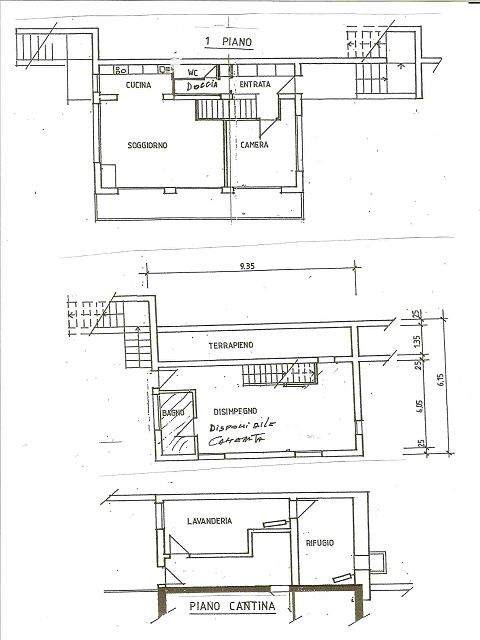 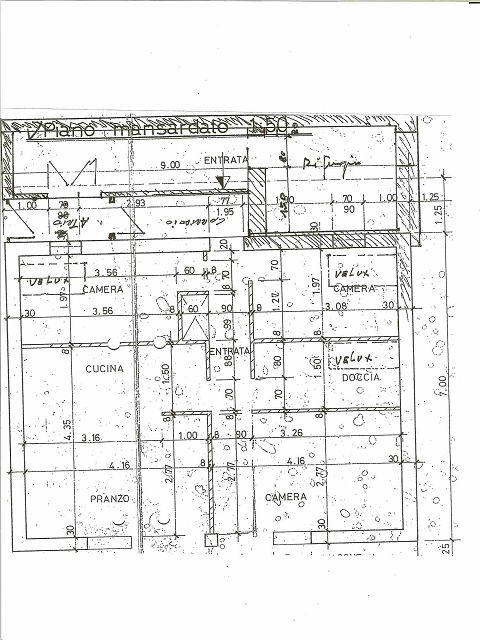 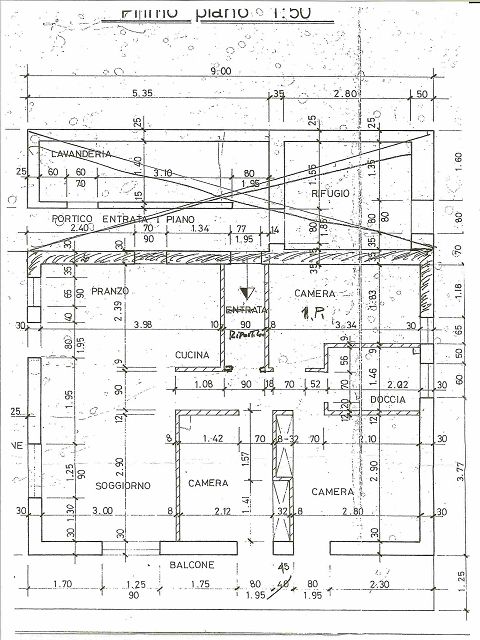 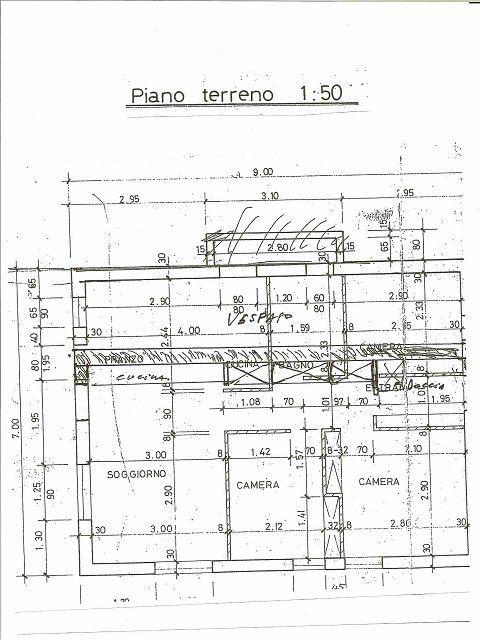 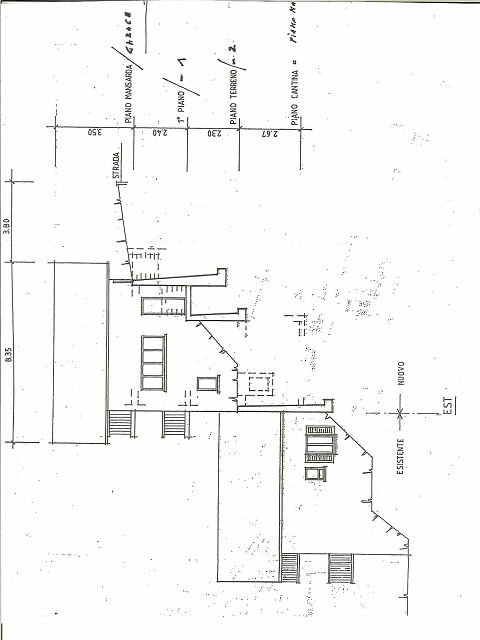 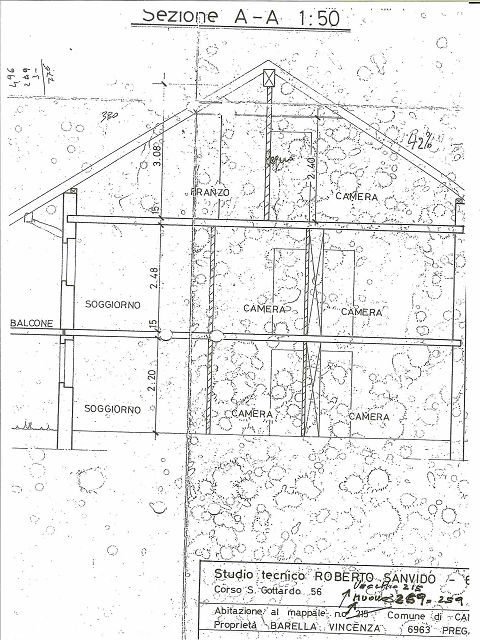 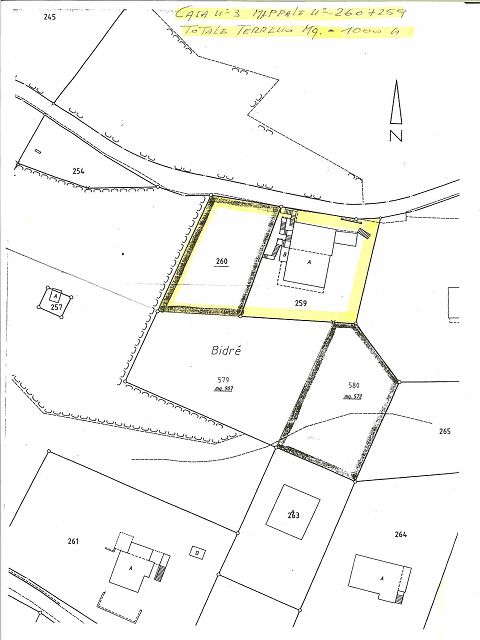 TICINO       Campello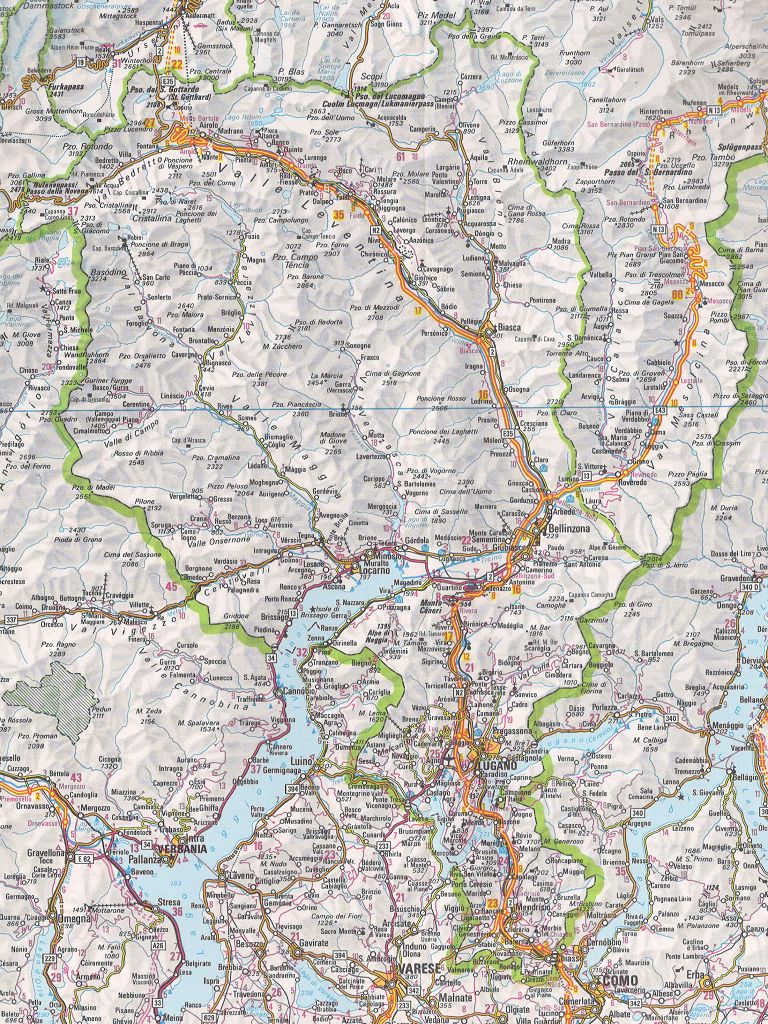 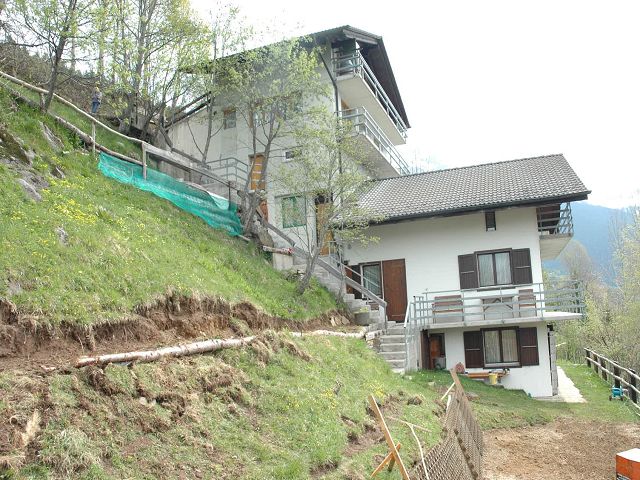 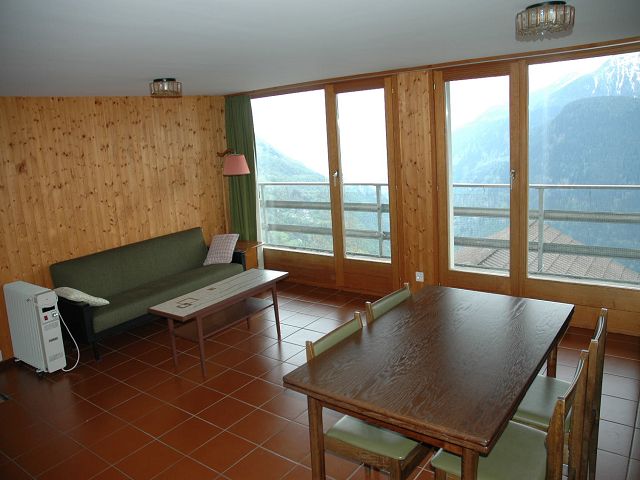 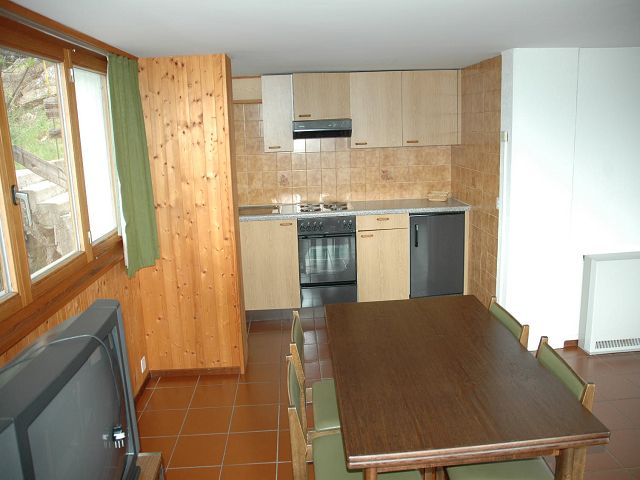 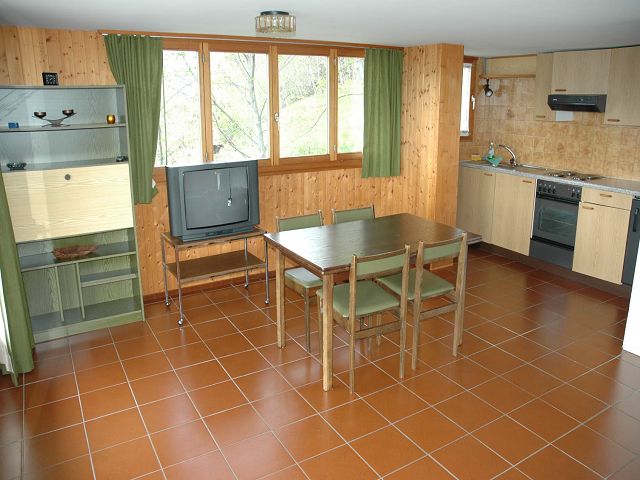 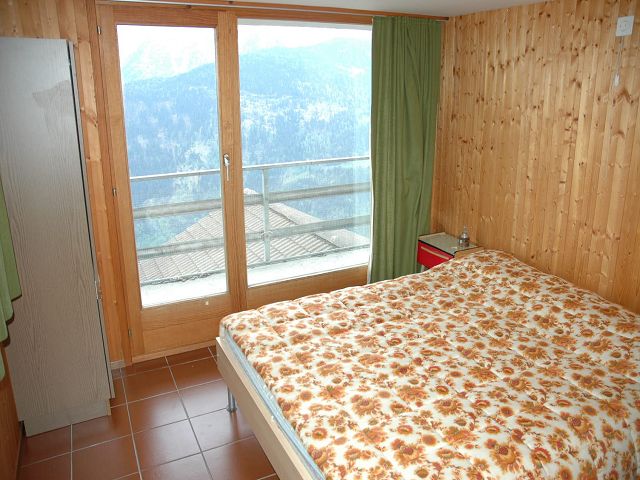 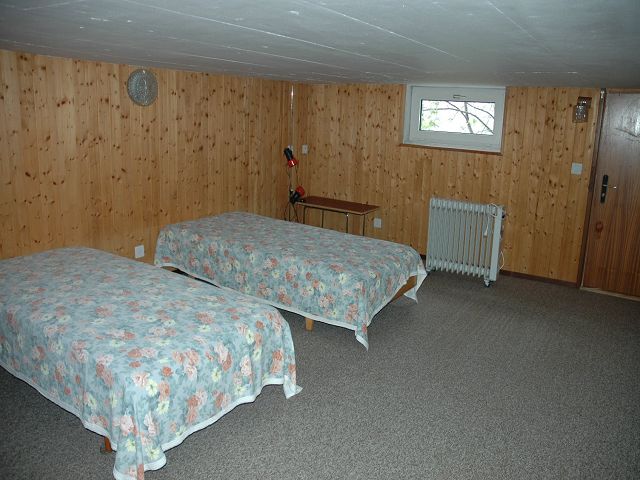 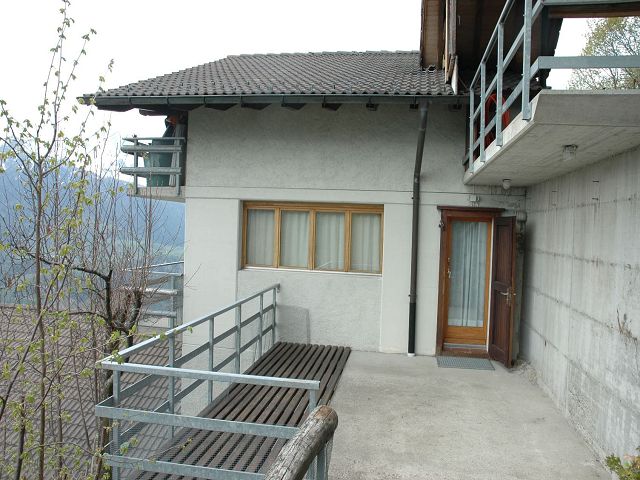 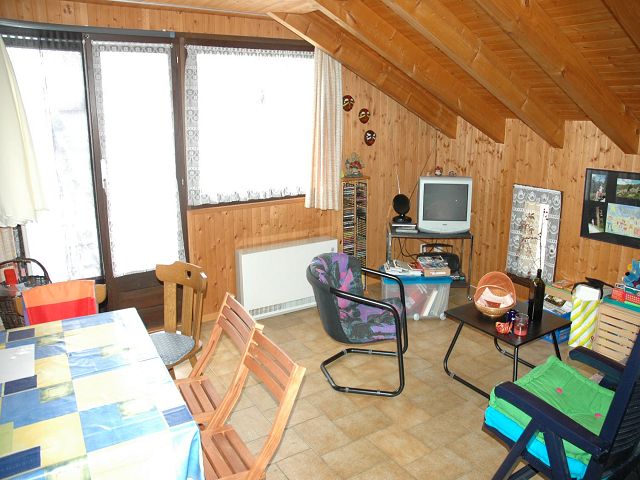 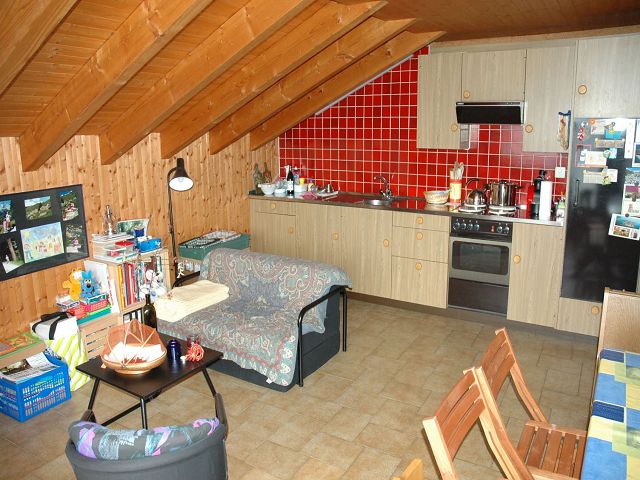 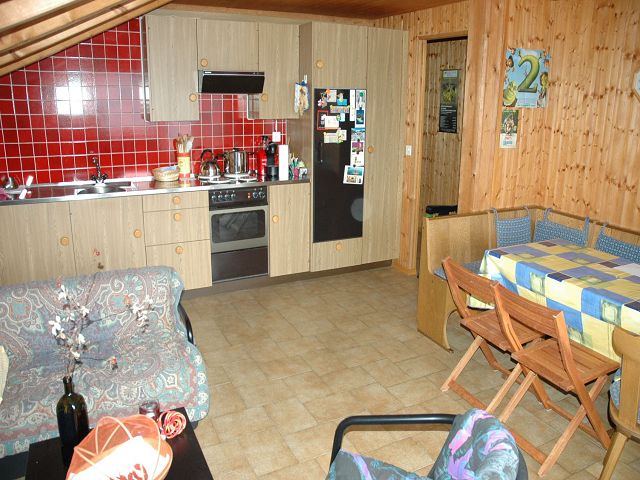 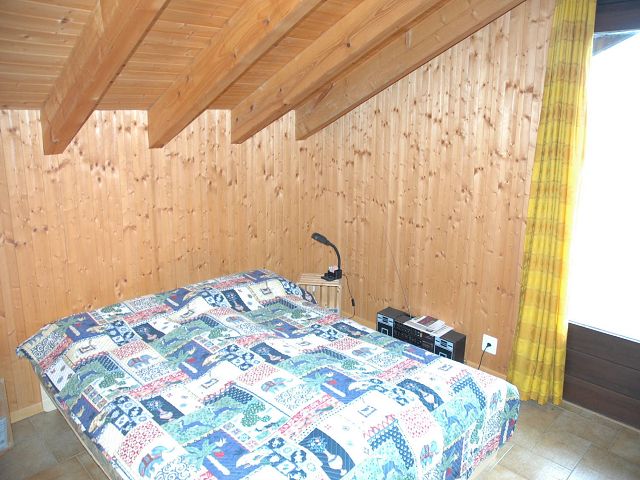 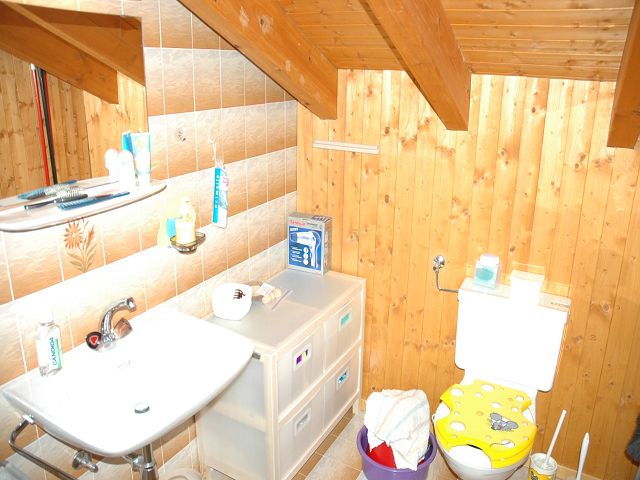 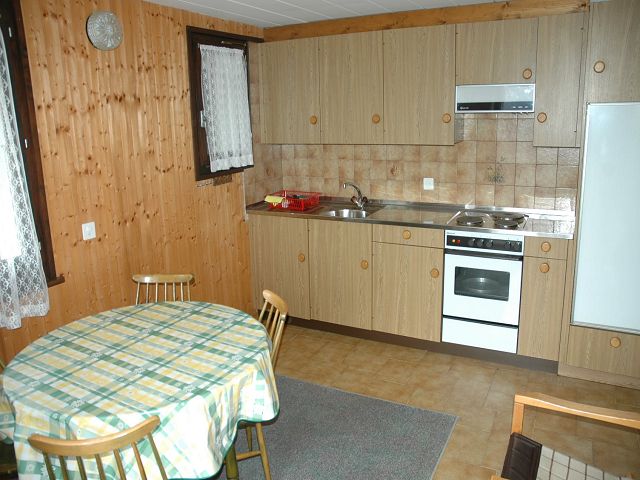 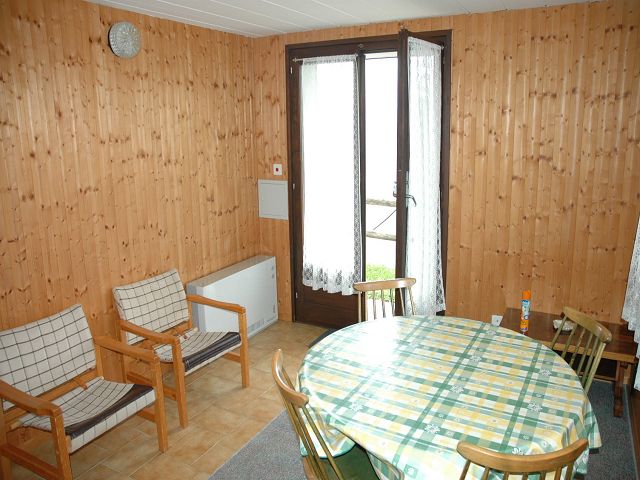 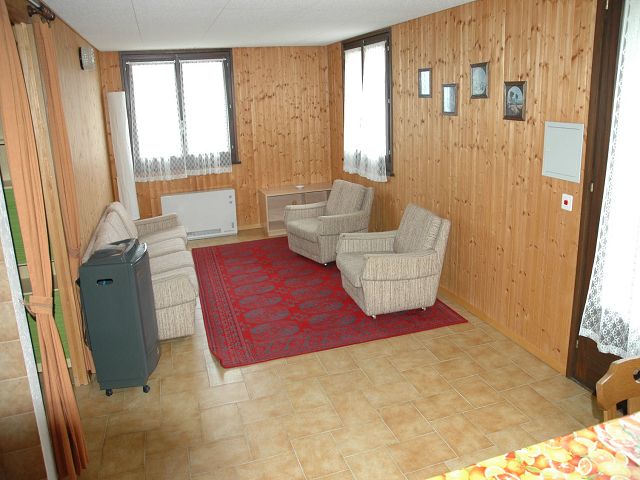 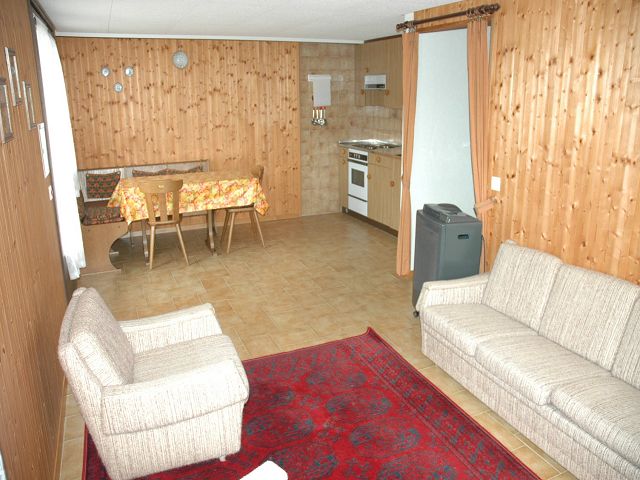 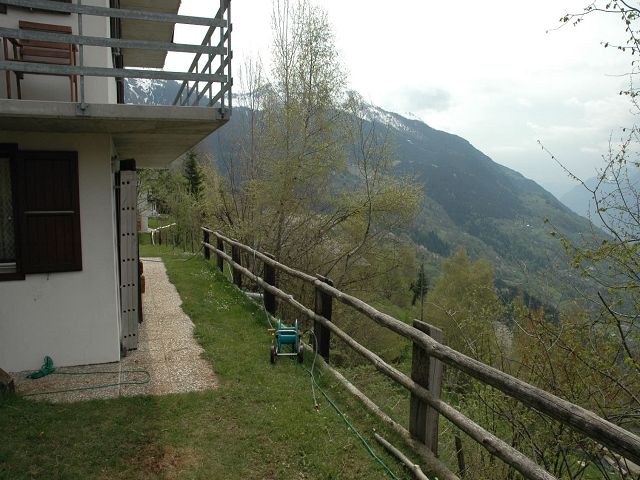 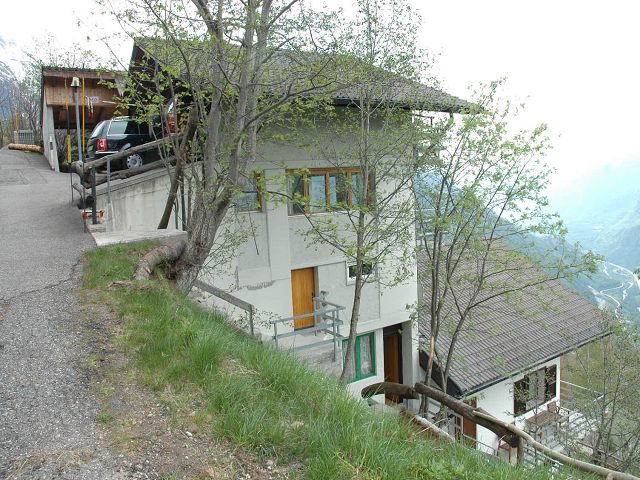 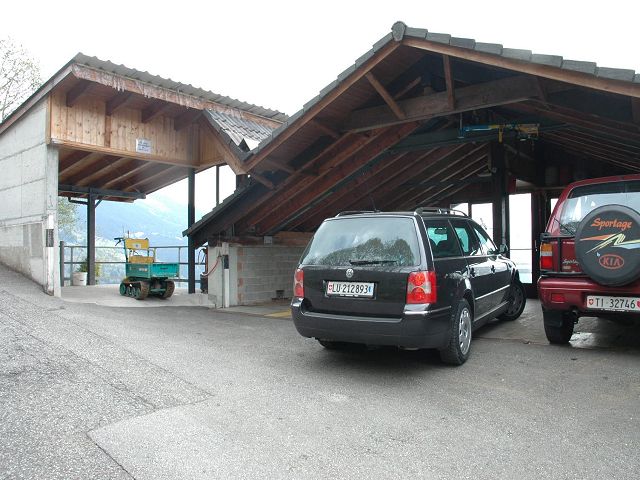 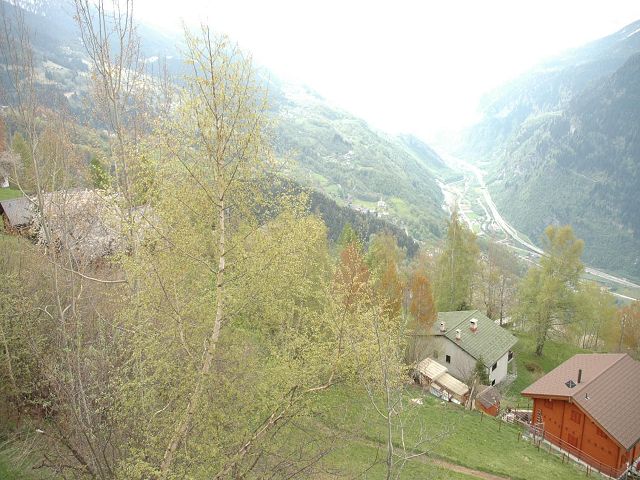 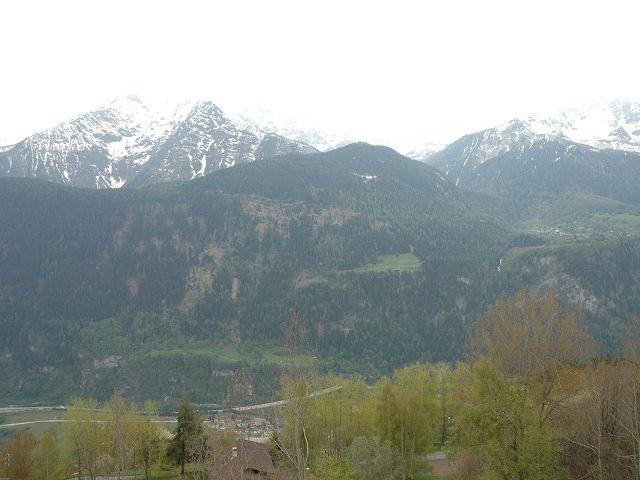 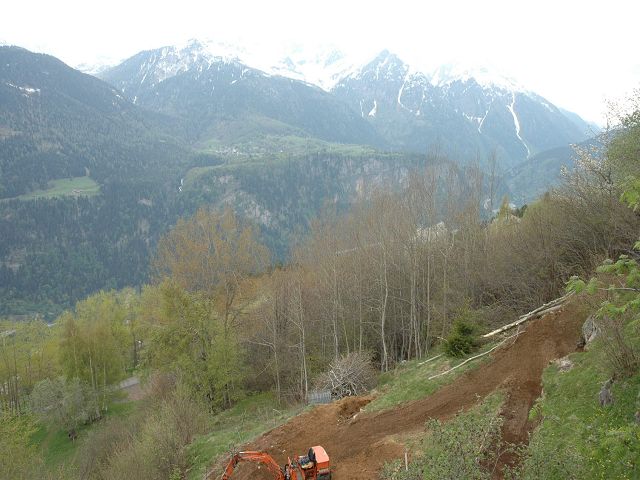 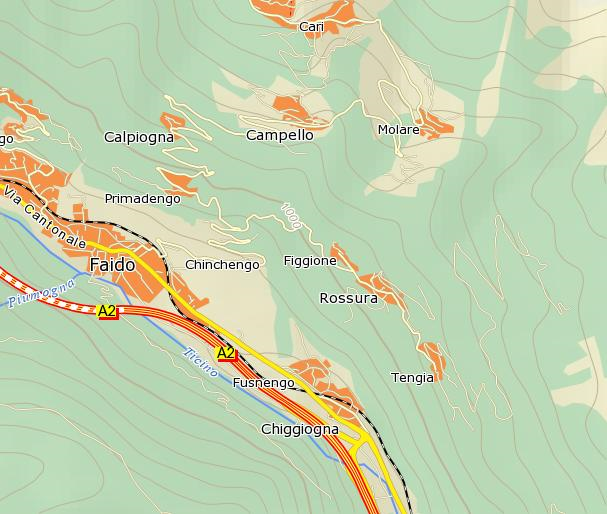 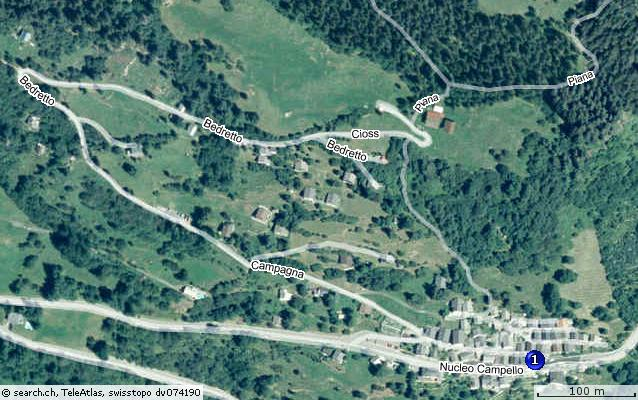 